Добрый день, уважаемые коллеги! Представляю Вам свой дистанционный урок.Тональность Фа Мажор – 4 тональность для изучения в курсе Сольфеджио. К этому моменту у учащихся уже есть четкое представление о гаммах, элементах гаммы. Сформирован навык записи и исполнения гамм. Поэтому изучение в дистанционной форме не вызовет сложности. Данная тема изучается во втором полугодии в 1 классе ДПОП, 2 классе ДООП. Поэтому этот урок можно провести дистанционно в этих классах во время актированных дней, которые совпадают по календарному плану примерно в это время. Или во время дистанционного обучения. А также как самостоятельную работу если не успели изучить на очном уроке.Урок представлен в видео формате и в формате презентации. Учащиеся вместе с родителями выбирают удобную форму для изучения самостоятельно.ПЛАНДистанционного урока по сольфеджио в 1 классепреподаватель Халимова А.Н.2021г.Тема урока: Изучение элементов гаммы Фа мажорЦель урока: закрепить элементарные музыкально-технические навыки и теоретические знания, необходимые в процессе изучения предмета сольфеджио и в дальнейшем музыкальном обучении.Задачи урока:- установить соответствие достигнутого учениками уровня знаний и умений программным требованиям;- закрепить пройденные теоретические понятия;- изучить новую тему в дистанционной форме;-укрепить формирование вокально-интонационных навыков на примере интонирования элементов гаммы;- установить взаимосвязь теоретических знаний и музыкальной практики.Тип урока: урок повторения пройденного материала и изучения нового.План урока: Организационный момент.Закрепление пройденных тем и понятийСамопроверка домашнего задания. Повторение элементов пройденных гамм.Изучение элементов гаммы Фа мажорИнтонирование и запись элементов гамм.Завершение урока. Домашнее заданиеДистанционный урок сольфеджио по теме «Изучение элементов гаммы Фа мажор»Дистанционные образовательные технологии - это образовательные технологии, реализуемые в основном с применением информационных и телекоммуникационных технологий при опосредованном (на расстоянии) или не полностью опосредованном взаимодействии обучающегося и педагогического работника. (Такое определение приводится в Приказе Министерства образования и науки РФ.)Электронное обучение. Этот термин часто употребляют в сочетании с предыдущим, понимая под ним фактически то же самое – передачу знаний и управление процессом обучения с помощью новых информационных и телекоммуникационных технологий.Представленный дистанционный урок сольфеджио по теме «Изучение элементов гаммы Фа мажор»» состоит из 2 частей видеоматериала и учебного материала, он предназначен для учеников 1 класса, обучающихся сольфеджио в ДШИ. Перед просмотром видеоурока каждый ученик заранее готовится к нотной записи и интонированию (и/или игре на инструменте) материала урока совместно с учителем во время просмотра. Видеоматериал, равно как и учебный материал, состоит из 2 частей – теоретической и практической. В теоретической части – повторяются основные пройденные правила: гамма, устойчивые и неустойчивые ступени, разрешение, опевание, тетрахорд; в практической части происходит непосредственная запись и интонирование элементов гаммы Фа мажор.Во 2 части урока – практической – учитель демонстрирует, как нужно правильно записать и разучить элементы гаммы Фа мажор, а именно №1 Гамму фа мажор восходящая и нисходящая, №2 Устойчивые ступени, №3 Неустойчивые ступени и их разрешение. №4 Опевание устойчивых ступеней.Каждый ученик должен самостоятельно во время урока записать и исполнить элементы гаммы. Для большей заинтересованности детей в учебном процессе преподаватель применяет в учебном материале элементы раскраски и игры, используя цветные карандаши.В конце учебного материала представлено домашнее задание, в котором ученику нужно прислать педагогу видео или голосовое сообщение с рассказом правил, интонированием элементов изученной гаммы и прислать фотографию самостоятельной записи ребёнком гаммы Фа мажор в нотной тетради.Конспект дистанционного урокаХод урокаОрганизационный момент. Приветствие. Эмоциональный настрой. Информация о теме, целей и задачах урока.Повтор пройденного материала.Закрепление, повторение элементов пройденных гамм.Задание 1. Повторяйте правила вместе с учителем.Гамма - это звукоряд от Тоники до её повторения через октаву.Тоника это I ступень гаммы, обозначается буквой T.Гамма состоит из 7-ми ступеней, которые обозначаются римскими цифрами.I, III, V ступени это устойчивые ступени (они НЕ закрашиваются).II, IV, VI, VII ступени это неустойчивые ступени (они закрашиваются).Разрешение - это стремление неустойчивых ступеней в устойчивые. Разрешение обозначается стрелочками Опевание- это окружение устойчивых ступеней неустойчивыми ступенями. Тетрахорд - это звукоряд, состоящий из 4 ступеней по порядку. Слово «тетра» значит «четыре».Самопроверка домашнего задания. Вопросы:Какие тональности вы знаете?Назовите в пройденных тональностях тонику, ключевые знаки.Назовите устойчивые, неустойчивые и вводные ступени в этих тональностях.Что такое Т53? Назовите их в данных тональностях.Повторение элементов пройденных гамм.Сыграйте элементы гаммы в этих тональностях (на выбор).Изучение элементов гаммы Фа мажорЗадание 2. Запишите вместе с учителем по видеоуроку: №1Гамму фа мажор, №2. Устойчивые ступени, №3. Неустойчивые ступени, и их разрешение. №4. Опевание устойчивых ступенейИнтонирование и запись элементов гамм.Задание 3. Исполните элементы гаммы Фа мажор вместе с преподавателем по видео, закрепите их.Завершение урока. Домашнее задание.Напиши тему урока «Гамма Фа мажор». Выполните домашнее задание.Задание 1.  Повторите правила гамма, тоника, устойчивые и неустойчивые ступени, разрешение, опевание, тетрахорд.Задание 2. Научись писать знак БЕМОЛЬ на ПЯТЬ! Напиши знак БЕМОЛЬ всю строчку и выучи: ЗНАК БЕМОЛЬ ПОНИЖАЕТ НОТУ НА 1 ПОЛУТОН.


Задание 3. Прислать учителю: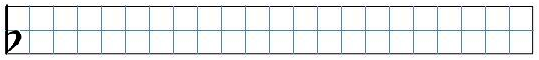 1) Сфотографируйте и пришлите учителю фотографию, как вы самостоятельно записали и раскрасили гамму Фа мажор и ее элементы в нотной тетради.2) Снимите на видео (можно голосовое сообщение) и пришлите учителю, как вы рассказываете все правила, исполняете элементы пройденной гаммы.